ContentsForeword	5Introduction	61	Scope	72	References	73	Definitions of terms, symbols and abbreviations	93.1	Terms	93.2	Symbols	93.3	Abbreviations	104	Video Coding Capabilities in 3GPP Services	104.1	Introduction	104.2	TV Video Profiles	104.3	5G Media Streaming	114.3.1	Downlink Streaming	114.3.2	Uplink Streaming	114.4	Multimedia Telephony Services over IMS	114.5	VR Video Profiles	114.6	Messaging Services	114.7	Screen Content Coding	125	Common Test Conditions and Parameters	125.1	Introduction	125.2	Video Test Sequences	125.3	Key Performance Indicators and Metrics	125.4	Reference Software Tools	126	Relevant Scenarios	126.1	Introduction	126.2	Scenario 1: Full HD Streaming	136.2.1	Motivation	136.2.2	Description of the Anticipated Application	136.2.3	Source Format Properties	146.2.4	Encoding and Decoding Constraints	156.2.5	Performance Metrics	156.2.6	Interoperability Considerations	156.2.7	Test Sequences	166.2.7.1	Standard Dynamic Range	166.2.7.2	High Dynamic Range	166.2.8	Detailed Test Conditions	166.2.8.1	Overview	166.2.8.2	Reference Software AVC 1	166.2.8.3	Reference Software HEVC 1: HM16.20	166.2.9	External Performance Data	176.2.10	Additional Information	176.3	Scenario 2: 4K-TV	176.3.1	Motivation	176.3.2	Description of the Anticipated Application	176.3.3	Source Format Properties	196.3.5	Performance Metrics	206.3.6	Interoperability Considerations	206.3.7	Test Sequences	206.3.8	Detailed Test Conditions	206.3.8.1	Overview	206.3.8.2	Reference Software HEVC 1: HM16.20s	216.3.8.2	HEVC open-source implementation libx265	216.3.9	External Performance Data	216.4	Scenario 4: Online Gaming and Screen Content Scenario	216.4.1	Motivation	216.4.2	Description of the Anticipated Application	226.4.3	Source Format Properties	246.4.4	Encoding and Decoding Constraints	246.4.5	Performance Metrics	246.4.6	Interoperability Considerations	256.4.7	Test Sequences	256.4.8	Detailed Test Conditions	256.4.9	External Performance Data	256.4.10	Additional Information	256.5	Scenario 4: Messaging and Social Sharing	256.5.1	Motivation	256.5.2	Description of the Anticipated Application	266.5.3	Source Format Properties	286.5.4	Encoding and Decoding Constraints	286.5.5	Performance Metrics	296.5.6	Interoperability Considerations	296.5.7	Test Sequences	296.5.8	Detailed Test Conditions	296.5.9	External Performance Data	296.5.10	Additional Information	297	Characterization of Existing Codecs	298	Gaps and Optimization Potential	308.1	Identified Gaps and Deficiencies with Existing Codecs	308.2	Potential Requirements for New Codecs	309	Initial Information on new Codecs	3010	Conclusions and Proposed Next Steps	30Annex A Scenario Template	30A.1	Introduction	30A.2	Template	30Annex B Details on Performance Metrics	32Annex <X> (informative): Change history	33For definitive guidance on drafting 3GPP TSs and TRs, see 3GPP TS 21.801 supplemented by the 3GPP web page http://www.3gpp.org/specifications-groups/delegates-corner/writing-a-new-spec. Ensure all blue guidance text is removed before submitting the TS/TR to the TSG for approval.ForewordThis Technical Report has been produced by the 3rd Generation Partnership Project (3GPP).The contents of the present document are subject to continuing work within the TSG and may change following formal TSG approval. Should the TSG modify the contents of the present document, it will be re-released by the TSG with an identifying change of release date and an increase in version number as follows:Version x.y.zwhere:x	the first digit:1	presented to TSG for information;2	presented to TSG for approval;3	or greater indicates TSG approved document under change control.y	the second digit is incremented for all changes of substance, i.e. technical enhancements, corrections, updates, etc.z	the third digit is incremented when editorial only changes have been incorporated in the document.In the present document, modal verbs have the following meanings:shall		indicates a mandatory requirement to do somethingshall not	indicates an interdiction (prohibition) to do somethingThe constructions "shall" and "shall not" are confined to the context of normative provisions, and do not appear in Technical Reports.The constructions "must" and "must not" are not used as substitutes for "shall" and "shall not". Their use is avoided insofar as possible, and they are not used in a normative context except in a direct citation from an external, referenced, non-3GPP document, or so as to maintain continuity of style when extending or modifying the provisions of such a referenced document.should		indicates a recommendation to do somethingshould not	indicates a recommendation not to do somethingmay		indicates permission to do somethingneed not	indicates permission not to do somethingThe construction "may not" is ambiguous and is not used in normative elements. The unambiguous constructions "might not" or "shall not" are used instead, depending upon the meaning intended.can		indicates that something is possiblecannot		indicates that something is impossibleThe constructions "can" and "cannot" are not substitutes for "may" and "need not".will		indicates that something is certain or expected to happen as a result of action taken by an agency the behaviour of which is outside the scope of the present documentwill not		indicates that something is certain or expected not to happen as a result of action taken by an agency the behaviour of which is outside the scope of the present documentmight	indicates a likelihood that something will happen as a result of action taken by some agency the behaviour of which is outside the scope of the present documentmight not	indicates a likelihood that something will not happen as a result of action taken by some agency the behaviour of which is outside the scope of the present documentIn addition:is	(or any other verb in the indicative mood) indicates a statement of factis not	(or any other negative verb in the indicative mood) indicates a statement of factThe constructions "is" and "is not" do not indicate requirements.IntroductionPredictions on mobile video consumption are ever increasing. Different studies point to dominance of video traffic in 5G networks reaching from 65% total traffic in the short-term all the way to 90% by the end of the decade. Video is expected to be integral for services such as enhanced mobile media (such as mobile streaming services), home broadband and TV (for example in the context of 5G fixed wireless access services), immersive and interactive media in the context of eXtended Realities (XR) and cloud gaming as well as new media services from new verticals. This indicates that the user experience and efficiency of 5G networks will be heavily impacted by the quality of video compression technologies that are used with 5G services. Efficient video compression and decompression technologies required dedicated hardware for power and resource efficient real-time execution but are at the same time complex and costly in terms of implementation on integrated platforms. Hence, typically state-of-the-art video compression technologies last for several years and are used as generic service enablers for different applications and services, including traditional streaming and conversational services, but also new media services. This document analyzes the currently defined 3GPP-defined video compression technologies for their suitability for existing and emerging services in the context of 5G and identifies gaps and optimization potentials that would warrant the introduction of new video compression technologies.  1	ScopeThe present document relevant interoperability requirements, performance characteristics and implementation constraints of video codecs in 5G services, and to characterize existing 3GPP video codecs, in particular H.264/AVC and H.265/HEVC in order to have a benchmark for the addition of potential future video codecs. For this purpose, the document:Collects a summary of the video coding capabilities in 3GPP services.Collects a subset of relevant scenarios for video codecs in 5G-based services and applications, including video formats (resolution, frame rates, color space, etc.), encoding and decoding requirements, adaptive streaming requirements. Collects relevant and exemplary test conditions and material for such scenarios, including test sequences.Defines performance metrics for such scenarios with focus on objective performance metrics.Collects relevant interoperability functionalities and enabling elements for video codecs in different 5G services such as MTSI and Telepresence (i.e. RTP based conversational communications), or 5G media streaming (e.g. based on DASH/CMAF) supporting the identified scenarios.Collects relevant criteria and key performance indicators for the integration of video codecs in 5G processing platforms, taking into account factors such as encoding and decoding complexity in the context of the defined scenarios.Characterizes the existing codecs H.264/AVC and H.265/HEVC in the context of the above scenarios and document the findings in a consistent manner.Identifies gaps and deficiencies of existing codecs in such use cases and derive requirements for potential new codecs.Collects initial information on how new codecs under development in ISO/IEC SC29 WG11 (MPEG)/JVET (in particular including VVC and EVC) may meet the above criteria.2	ReferencesThe following documents contain provisions which, through reference in this text, constitute provisions of the present document.-	References are either specific (identified by date of publication, edition number, version number, etc.) or non-specific.-	For a specific reference, subsequent revisions do not apply.-	For a non-specific reference, the latest version applies. In the case of a reference to a 3GPP document (including a GSM document), a non-specific reference implicitly refers to the latest version of that document in the same Release as the present document.[1]	3GPP TR 21.905: "Vocabulary for 3GPP Specifications".[2]	3GPP TS 26.114: "IP Multimedia Subsystem (IMS); Multimedia telephony; Media handling and interaction".[3]	3GPP TS 26.116: "Television (TV) over 3GPP services; Video profiles".[4]	3GPP TS 26.118: "3GPP Virtual reality profiles for streaming applications".[5]	3GPP TR 26.925: "Typical traffic characteristics of media services on 3GPP networks".[6]	3GPP TR 26.928: "Extended Reality over 5G".[7]	Recommendation ITU-T H.264 (06/2017): "Advanced video coding for generic audiovisual services" | ISO/IEC 14496-10:2014/Amd.3 2016: "Information technology - Coding of audio-visual objects - Part 10: Advanced Video Coding".[8]	Recommendation ITU-T H.265 (11/2019): "High efficiency video coding" | ISO/IEC 23008-2:2020: "High Efficiency Coding and Media Delivery in Heterogeneous Environments - Part 2: High Efficiency Video Coding".[9]	2020 Mobile Internet Phenomena Report, accessible here: https://www.sandvine.com/download-report-mobile-internet-phenomena-report-2020-sandvine, February 2020.[10]	2019 Ericsson Mobility Report, accessible here: https://www.ericsson.com/4acd7e/assets/local/mobility-report/documents/2019/emr-november-2019.pdf, November 2019.[11]	T. Fautier, "New Codecs for 5G", DASH-IF Workshop on "Media Streaming meets 5G", December 2019, accessible here: https://dashif.org/docs/workshop-2019/04-thierry%20fautier%20-%20Harmonic%20Codec%20Comparison%205G%20Media%20Workshop_Final%20v3.pdf[12]	Bitmovin Video Developer Report, accessible here: https://go.bitmovin.com/video-developer-report-2019, September 2019.[13]	3GPP TS 26.511: "5G Media Streaming (5GMS); Profiles, codecs and formats".[14]	Recommendation ITU-R BT.709-6 (06/2015): "Parameter values for the HDTV standards for production and international programme exchange".[15]	Recommendation ITU-R BT.2020-2 (10/2015): "Parameter values for ultra-high definition television systems for production and international programme exchange".[16]	Recommendation ITU-R BT.2100-1 (06/2017): "Image parameter values for high dynamic range television for use in production and international programme exchange".3	Definitions of terms, symbols and abbreviationsThis clause and its three subclauses are mandatory. The contents shall be shown as "void" if the TS/TR does not define any terms, symbols, or abbreviations.3.1	TermsFor the purposes of the present document, the terms given in 3GPP TR 21.905 [1] and the following apply. A term defined in the present document takes precedence over the definition of the same term, if any, in 3GPP TR 21.905 [1].Definition format ()<defined term>: <definition>.example: text used to clarify abstract rules by applying them literally.3.2	SymbolsFor the purposes of the present document, the following symbols apply:Symbol format (EW)<symbol>	<Explanation>3.3	AbbreviationsFor the purposes of the present document, the abbreviations given in 3GPP TR 21.905 [1] and the following apply. An abbreviation defined in the present document takes precedence over the definition of the same abbreviation, if any, in 3GPP TR 21.905 [1].AVC	Advanced Video CodingEVC	Essential Video CodingHEVC	High-Efficiency Video CodingVVC	Versatile Video Coding4	Video Coding Capabilities in 3GPP Services4.1	IntroductionThis clause summarizes the video coding capabilities in relevant existing 5G services.As of today, two codecs are prominently referenced and available, namely H.264/AVC [7] and H.265/HEVC [8]. Both codecs are defined as part of the TV Video Profiles in 3GPP TS 26.116 [3] and are also the foundation of the VR Video Profiles in 3GPP TS 26.118 [4]. The highest defined profile/level combinations are:H.264/AVC Progressive High Profile Level 5.1 [7] with the following additional restrictions and requirements:the maximum VCL Bit Rate is constrained to be 120Mbps with cpbBrVclFactor and cpbBrNalFactor being fixed to be 1250 and 1500, respectively.the bitstream does not contain more than 10 slices per pictureH.265/HEVC Main-10 Profile Main Tier Profile Level 5.1 [8] without any restrictionsMore details on the codec capabilities and the the necessary interoperability requirements for different services are collected in the remainder of this clause.4.2	TV Video ProfilesThe TV Video Profiles in TS 26.116 [3] address coded representations of TV distribution signals up to UHD-1 phase 2. Table 4.2-1 provides an overview of the TV relevant formats considered in the context of 3GPP TV Video Profiles.In the context of TV Video Profiles, the following aspect are defined:Bitstream: A media bitstream that conforms to a video encoding format and certain Operation Point.Operation Point: A collection of discrete combinations of different content formats including spatial and temporal resolutions, colour mapping, transfer functions, etc. and the encoding format.Receiver: A receiver that can decode and render any bitstream that is conforming to a certain Operation Point.Table 4.2-1: TV over 3GPP services Video Profile Operation Points (TS 26.116 [3])For TV Video profiles, interoperability with ISO BMFF based systems and the DASH Streaming is of most relevance. Hence, for a codec to be used in the context of TV Video Profiles, the following is defined in terms of interoperability:The receiver requirements on elementary stream levelThe encapsulation of an elementary stream into an ISO Base Media File Format trackThe provisioning of the media as part of DASH Adaptation Set to support seamless switchingAll MPD-level signalling for the codec to support capability discoveryFor details, refer to TS 26.116, clause 4 and clause 5.4.3	5G Media Streaming4.4	Multimedia Telephony Services over IMSffs4.5	VR Video ProfilesFfs5	Common Test Conditions and Parameters5.1	IntroductionThis clause defines common test conditions and parameters.5.2	Video Test Sequences5.3	Key Performance Indicators and Metrics5.4	Reference Software Tools6	Relevant Scenarios6.1	IntroductionThis clause collects relevant scenarios based on the template defined in Annex A.6.2	Scenario 1: Full HD Streaming6.2.1	MotivationThe 2020 Mobile Internet Phenomena Report from Sandvine [9] shows that mobile video downstream traffic accounts for more than 65% of the global application category traffic share.According to Ericsson mobility report [10], video traffic in mobile networks is forecast to grow by around 30 percent annually through 2025 to account for three-quarters of mobile data traffic, from slightly more than 60 percent in 2019. The video traffic growth is driven by the increase of embedded video in many online applications, growth of video-on-demand (VoD) streaming services in terms of both subscribers and viewing time per subscriber, and the evolution toward higher screen resolutions on smart devices. All of these factors have been influenced by the increasing penetration of video-capable smart devices.Furthermore, while UHD and 4K are trendy formats, the main application for mobile streaming is Full HD with 1080p at 50 or 60 frames per second is expected to be the format of choice for mobile streaming at scale. The distribution version may be downsampled to support adaptive bitrate streaming, possibly with High Dynamic Range (HDR) support. For detailed discussion please refer to the presentation at the DASH-IF Workshop Dec 2019 [11].In terms of distribution, while in the past, streaming video was delivered primarily via RTMP or RTP, fewer and fewer devices support these aging protocols each year. Instead, the latest web standards support built-in video playback and HTML5 is now by far the preferred method for video playback. And adaptive bitrate protocols dominate the distribution. According to the developer report [12], adaptive bitrate streaming through HLS/DASH, using the CMAF/DASH based segment formats, provide vast majority for streaming video. The distribution is used for On-Demand and Live Streaming.6.2.2	Description of the Anticipated ApplicationIn the context of 3GPP services, 5G Media Streaming [13] as well as the TV Video Profiles [3] are specifications addressing this streaming scenario. Both, 5G Media Streaming [13] and TV Video Profiles [3] builds on CMAF-based Segment formats and DASH distribution. From TS 26.116, the following operation points may be considered in scope of the Full HD Streaming Scenario (pending availability of appropriate test content):-	H.265/HEVC Full HD HDR, see TS26.116 [3] clause 4.5.3.-	H.264/AVC Full HD, see TS26.116 [3] clause 4.4.3.-	H.265/HEVC Full HD, see TS26.116 [3] clause 4.5.5.-	H.265/HEVC Full HD HDR HLG, see TS26.116 [3] clause 4.5.7.These operation points are further informed by relevant operational experience with commercially available encoders and decoders.The considered scenario is the distribution of content through DASH/CMAF based streaming. Important aspects that are expected to be considered when evaluating a codec in the context of this:-	Quality and Coding Efficiency:-	High and uninterrupted visual quality, taking into account the service constraints.-	Any savings can provide significant benefits due to the expected large volume of the traffic either in quality or network utilization.- 	Adaptive Bitrate streaming:-	Multiple bit rates are provided, typically with a ladder of 30–50% to permit bandwidth adaptation. The use of constant bit rate (CBR) encoding maximises reuse of a common ladder of encoded representations across multiple distribution networks. The use of capped variable bit rate (VBR) encoding allows the bit rate to be varied according to the difficulty of the source material while maintaining the ability to distribute the encoded representations through distribution networks with fixed capacity. This also maximises reuse of a common ladder across multiple distribution networks.-	CMAF Fragments of size typically in the range of 1–6s to permit seamless switching for bit rate adaptation.-	Regular Random Access, typically every 1–2 seconds according to TS 26.116 [3]. To achieve clean switching in both sound and picture when moving between different encoded representations in the ladder, 3.84 seconds enables video segment boundaries to be aligned with an integer number of audio Access Units, if a 50fps video signal and 48kHz audio signal is used.-	Encoding in this scenario is typically done as-	Live and On-Demand distribution and encoding- 	Server and Cloud-based Encoding-	No specific encoding latency constraints6.2.3	Source Format PropertiesTable 6.2-1 provides an overview of the different source signal properties following the information from TS26.116 [3]. This information is used to select proper test sequences.Table 6.2-1 Source Format Properties for different operation point6.2.4	Encoding and Decoding ConstraintsTable 6.2-2 provides an overview of encoding and decoding constraints for H.264/AVC Full HD and H.265/HEVC Full HD Profiles. This will support the definition of detailed test conditions.Table 6.2-2 Encoding and Decoding Configurations6.2.5	Performance Metricstbd6.2.6	Interoperability Considerations6.2.7	Test Sequences6.2.7.1	Standard Dynamic RangeExample sequences  here https://media.xiph.org/video/derf/6.2.7.2	High Dynamic Rangetbd6.2.8	Detailed Test Conditions6.2.8.1	Overviewtbd6.2.8.2	Reference Software AVC 1tbd6.2.8.3	Reference Software HEVC 1: HM16.20As reference software for HEVC, the following was used-	https://hevc.hhi.fraunhofer.de/svn/svn_HEVCSoftware/tags/HM-16.20/Example setting: https://hevc.hhi.fraunhofer.de/svn/svn_HEVCSoftware/tags/HM-16.20/cfg/encoder_randomaccess_main10.cfg with following proposed changes- 	IntraPeriod: Intra Period such that 1 second is achieved- 	DecodingRefreshType: 1 (CRA)  2 (IDR)- 	GOPSize: adjusted to Intra-	QP: [25, 28, 31, 34]6.2.9	External Performance Datatbd6.2.10	Additional Information6.3	Scenario 2: 6.Scenario tbd7	Characterization of Existing Codecs8	Gaps and Optimization Potential8.1	Identified Gaps and Deficiencies with Existing Codecsffs8.2	Potential Requirements for New CodecsFfsReference to interop requirements in clause 4.6.9	Initial Information on new Codecsffs10	Conclusions and Proposed Next StepsffsAnnex A
Scenario TemplateA.1	IntroductionThis annex provides a proposed template to introduce a Scenario for 5G Video. This template has been used to collect the scenarios in this report.A.2	TemplateThe following aspects are considered to be important for a scenarioScenario name <give the scenario a catchy name> Motivation for the scenario: Why is the scenario relevant for 5G and video? What is the expected traffic? Description of the scenario: This provides a description of the scenario addressing potentially the relation to a service 5G-based services and applications, including video formats (resolution, frame rates, color space, etc.), encoding and decoding requirements, adaptive streaming requirements, predominantly based on scenarios defined for 5G media streaming as well as for TR 26.925 and TR 26.928Supporting companies and 3GPP members: This documents the 3GPP members that support this scenario in terms of providing the information, test material, test requirements and the characterization for the tests. For each of the identified necessities, a tick box is is created in the template.Preferably several 3GPP members are included in the support, and in addition a video service provider may be included (not necessarily a 3GPP member).Cross-verification is preferably done by the supporters of the scenarioSource format properties: This defines a clear range of the considered and relevant source formats, including the signal properties, but also the characteristics of the content. As an example, the source formats as defined in TS26.116 may be used which include:Spatial resolutionsChroma FormatChroma SubsamplingAspect ratiosFrame ratesColour space formatsTransfer CharacteristicsBit depthOther signal propertiesEncoding and decoding constraints and settings: Typical encoding constraints and settings such asRelevant Codec and Codec Profile/Levels according to TS26.116 and TS26.511.Random access frequencyError resiliency requirementsBitrates and quality requirementsBitrate parameters (CBR, VBR, CAE, HRD parameters)ABR encoding requirements (switching frequency, etc.)Latency requirements and specific encoding settingsEncoding context: real-time encoding, on device encoding, cloud-based encoding, offline encoding, etc.Required decoding capabilitiesPerformance Metrics and Requirements: A clear definition on how the performance needs to be evaluated including metrics, etc addressing the main KPIs of the scenario. Objective measures such as PSNR, VMAF, etc, may be used.Subjective evaluation is not excluded and may be done, but needs commitmentInteroperability Considerations for the applicationStreaming with DASH/HLS/CMAFRTP based deliveryTest SequencesA set of selected test sequences that are provided by the proponents in order to do the evaluation. They should cover a set of source format propertiesDetailed test conditions:Provides a proposal for detailed test conditions, for example based on a reference software together with the sequences and configuration parameters.External Performance dataReferences to external performance data that can be added, for example other SDOs, public documents and so on.Additional InformationAnnex <X> (informative):
Change history3GPP TR 26.955 V0..0 (2020-)3GPP TR 26.955 V0..0 (2020-)Technical ReportTechnical Report3rd Generation Partnership Project;Technical Specification Group TSG SA;5G Video Codec Characteristics(Release 17)3rd Generation Partnership Project;Technical Specification Group TSG SA;5G Video Codec Characteristics(Release 17)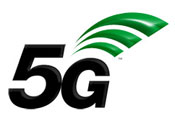 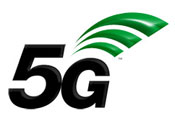 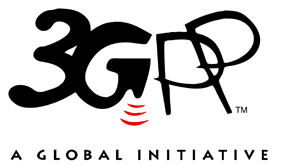 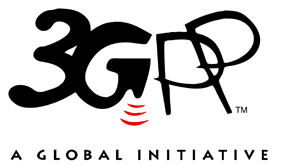 The present document has been developed within the 3rd Generation Partnership Project (3GPP TM) and may be further elaborated for the purposes of 3GPP.
The present document has not been subject to any approval process by the 3GPP Organizational Partners and shall not be implemented.
This Specification is provided for future development work within 3GPP only. The Organizational Partners accept no liability for any use of this Specification.
Specifications and Reports for implementation of the 3GPP TM system should be obtained via the 3GPP Organizational Partners' Publications Offices.The present document has been developed within the 3rd Generation Partnership Project (3GPP TM) and may be further elaborated for the purposes of 3GPP.
The present document has not been subject to any approval process by the 3GPP Organizational Partners and shall not be implemented.
This Specification is provided for future development work within 3GPP only. The Organizational Partners accept no liability for any use of this Specification.
Specifications and Reports for implementation of the 3GPP TM system should be obtained via the 3GPP Organizational Partners' Publications Offices.3GPPPostal address3GPP support office address650 Route des Lucioles - Sophia AntipolisValbonne - FRANCETel.: +33 4 92 94 42 00 Fax: +33 4 93 65 47 16Internethttp://www.3gpp.orgCopyright NotificationNo part may be reproduced except as authorized by written permission.
The copyright and the foregoing restriction extend to reproduction in all media.© 2020, 3GPP Organizational Partners (ARIB, ATIS, CCSA, ETSI, TSDSI, TTA, TTC).All rights reserved.UMTS™ is a Trade Mark of ETSI registered for the benefit of its members3GPP™ is a Trade Mark of ETSI registered for the benefit of its Members and of the 3GPP Organizational Partners
LTE™ is a Trade Mark of ETSI registered for the benefit of its Members and of the 3GPP Organizational PartnersGSM® and the GSM logo are registered and owned by the GSM AssociationOperation Point nameResolution formatPicture aspect ratioScanMax. frame rateChroma formatChroma sub-samplingBit depthColour space formatTransferCharacteristicsH.264/AVC 720p HD1280 × 72016:9Progressive30Y'CbCr4:2:08BT.709BT.709H.265/HEVC 720p HD1280 × 72016:9Progressive30Y'CbCr4:2:08BT.709 BT.709H.264/AVC Full HD1920 × 108016:9Progressive60Y'CbCr4:2:08BT.709BT.709H.265/HEVC Full HD1920 × 108016:9Progressive60Y'CbCr4:2:08; 10BT.709; BT.2020BT.709; BT.2020 H.265/HEVC UHD3840 × 216016:9Progressive60Y'CbCr4:2:010BT.2020BT.2020H.265/HEVC Full HD HDR1920 x 108016:9Progressive60Y'CbCr4:2:010BT.2020 BT.2100 PQH.265/HEVC UHD HDR3840 x 216016:9Progressive60Y'CbCr4:2:010BT.2020 BT.2100 PQH.265/HEVC Full HD HDR HLG1920 x 108016:9Progressive60Y'CbCr4:2:010BT.2020BT.2100 HLGH.265/HEVC UHD HDR HLG3840 x 216016:9Progressive60Y'CbCr4:2:010BT.2020 BT.2100 HLGSource Format PropertiesH.264/AVC Full HDH.265/HEVC Full HDH.265/HEVC Full HD HDRH.265/HEVC Full HD HLGSpatial resolutions1920 × 1080
(Distribution: 1920 × 1080, 1600 × 900, 1280 × 720,
960 × 540, 854 × 480, 640 × 360,426 × 240)1920 × 1080
(Distribution: 1920 × 1080, 1600 × 900, 1280 × 720,
960 × 540, 854 × 480, 640 × 360,426 × 240)1920 × 1080
(Distribution: 1920 × 1080, 1600 × 900, 1280 × 720,
960 × 540, 854 × 480, 640 × 360,426 × 240)1920 × 1080
(Distribution: 1920 × 1080, 1600 × 900, 1280 × 720,
960 × 540, 854 × 480, 640 × 360,426 × 240)Chroma FormatY'CbCrY'CbCrY'CbCrY'CbCrChroma Subsampling4:2:04:2:04:2:04:2:0Picture Aspect ratios16:916:916:916:9Frame rates24; 25; 30; 50; 60; 24/1.001; 30/1.001; 60/1.001 Hz24; 25; 30; 50; 60; 24/1.001; 30/1.001; 60/1.001 Hz24; 25; 30; 50; 60; 24/1.001; 30/1.001; 60/1.001 Hz24; 25; 30; 50; 60; 24/1.001; 30/1.001; 60/1.001 HzBit Depth88, 101010Colour space formatsBT.709 [14]BT.709 [14]; BT.2020 [15]BT.2020 [15]BT.2020 [15]Transfer CharacteristicsBT.709 [14]BT.709 [14]; BT.2020 [15]BT.2100 [16] PQBT.2100 [16] HLGEncoding and Decoding ConstraintsH.264/AVC Full HDH.265/HEVC Full HDRelevant Codec and Codec Profile/Levels according to TS26.116 and TS26.511.H.264/AVC Progressive High Profile Level 4.2 [7]HEVC/H.265 Main-10 Profile 
Main Tier Level 4.1 [8]Random access frequency1 second, 3.84 seconds
[other numbers tbd]1 second, 3.84 seconds
[other numbers tbd]Error resiliency requirementsNoneNoneBit rates and quality configurationQP = [20, 23, 26, 29]othersQP = [23, 25, 28, 31, 34]othersBit rate parameters (CBR, VBR, CAE, HRD parameters)Fixed QPCBR 8–12 Mbit/sVBR capped at 12 Mbit/sothersFixed QPCBR 5–8 Mbit/sVBR capped at 12 Mbit/sothersABR encoding requirements (switching frequency, etc.)1 second [other numbers tbd]ABR through multiple QPs1 second [other numbers tbd]ABR through multiple QPsLatency requirements and specific encoding settingsNo latency requirements beyond RAP so picture reordering allowedNo latency requirements beyond RAP so picture reordering allowedEncoding complexity context real-time encoding, cloud-based encoding, offline encoding, etc.detailed parameters tbdreal-time encoding, cloud-based encoding, offline encoding, etc.detailed parameters tbdRequired decoding capabilitiesH.264/AVC Progressive High Profile Level 4.2 [7]HEVC/H.265 Main-10 Profile 
Main Tier Level 4.1 [8]Change historyChange historyChange historyChange historyChange historyChange historyChange historyChange historyDateMeetingTDocCRRevCatSubject/CommentNew version2020-04SA4#108S4-200661Initial Version0.0.12020-04SA4#108S4-200666Version agreed at SA4#108-e0.1.0